Муниципальное бюджетное образовательное учреждениеПочинковская средняя общеобразовательная школа Социальный проект«Цветы для неизвестного солдата» 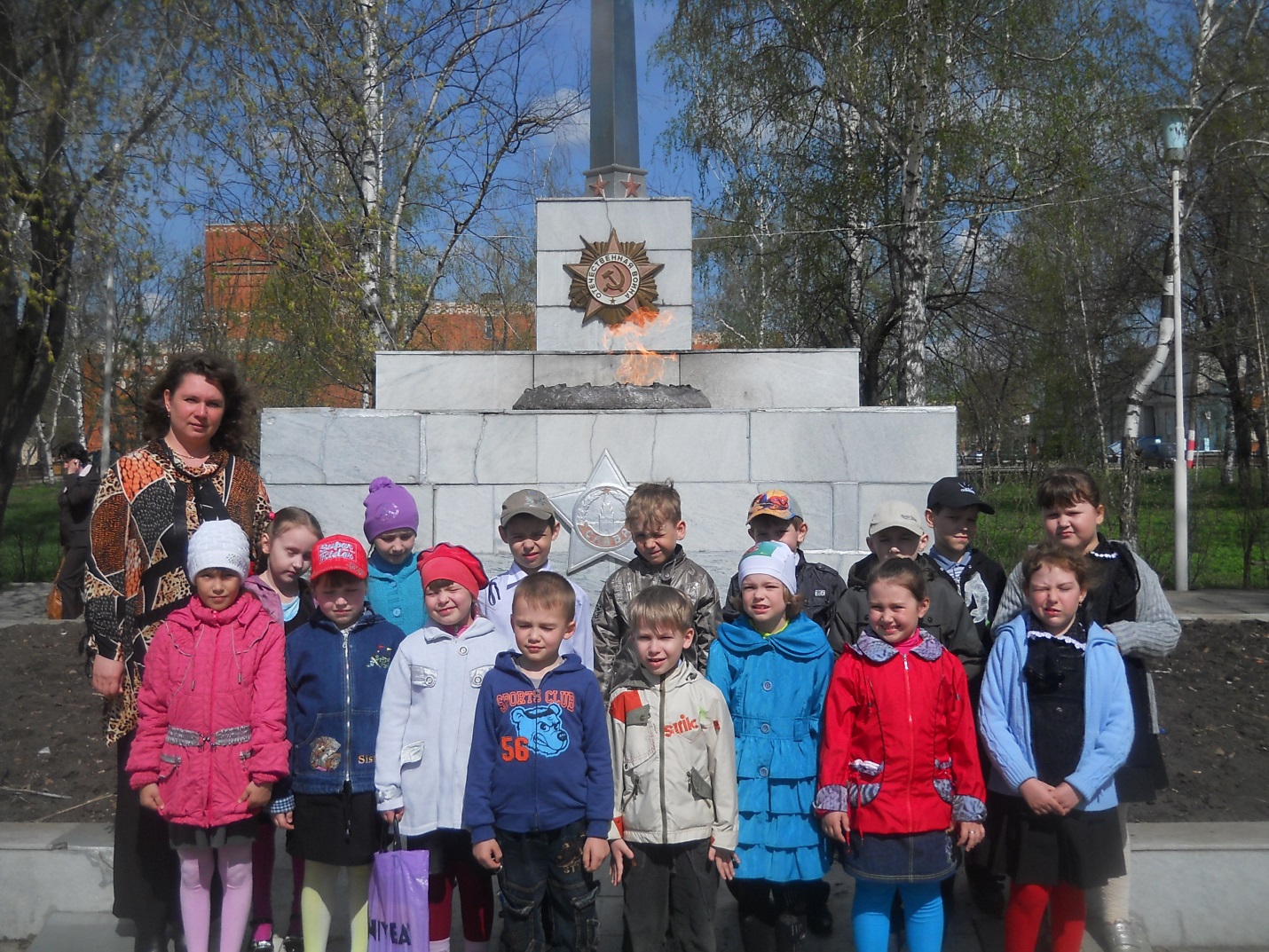 Работу выполнили ученики 1  «а» класса«МБ ОУ» Починковской СОШРуководитель Кудасова О. А.                       Починки2012г       Социальный проект«Цветы для неизвестного солдата» За страну родную людиОтдавали жизнь свою.Никогда мы не забудемПавших в доблестном бою.Горит огонь у обелиска,Березы в тишине грустят.И мы склонились низко-низко –Тут неизвестный спит солдат.АктуальностьКаждый год, 9 мая в каждой семье вспоминают тех, кто выжил в Великой Отечественной Войне и тех, кто остался на полях сражений. На просторах нашей Родины после войны осталось много братских могил, на которых всегда лежат венки и букеты из искусственных и живых цветов. Эти цветы - знак нашей памяти и глубочайшей благодарности тем, кто в боях отстаивал нашу Родину и погиб за нее. Ученики нашего класса сами проявили инициативу по изготовлению и возложению цветов на могилу неизвестного солдата. Они считают своим долгом помнить героев войны и своим примером способствовать активизации внимания других людей. Мы уверены  - подвиг людей, вставших на защиту Отечества, будет вечно жить в памяти народа!Цель проекта: привлечь внимание подрастающего поколения к ветеранам Великой Отечественной войны, пожилым людям и неизвестным героям, погибшим защищая Родину.Задачи:     - создать условия для воспитания гражданственности и патриотических чувств у учащихся 1 «А» класса МБ ОУ Починковской  СОШ;    - освоение и наследование учащимися класса ценностей родного Отечества;  - учить детей самостоятельно искать необходимую  информацию; - развивать творческие способности учащихся;  - учить анализировать и оценивать собственные творческие и деловые возможности.Планируемый результат:- обобщение информации о празднике 9 Мая;- обобщение информации о цветах – гвоздиках; - возложение цветов к обелиску неизвестного солдата.Главные участники и исполнители проекта.- Классный руководитель 1-А класса (Кудасова О. А.).     - Ученики 1-А класса (20 человек).Руководитель проекта:  Кудасова О. А. Сроки реализации проекта: май 2012 учебный год.Работа над проектом1этап. Подготовительный.Сообщение  цели и задач проекта.- Нам предстоит найти интересующую нас информацию. Мы уже научились хорошо читать, а как это еще можно сделать? (родители, родственники, учитель, интернет)        2 этап. Планирование и организация деятельности. Обсуждение названия проекта.Планирование.- Обсудите, как будете работать. Распределение заданий.1.Сбор материала о гвоздике. 2.Провести небольшое интервью о празднике «9 Мая – День Победы» у родителей и родственников.Презентация материала.Оформление работы. Изготовление цветов.Возложение цветов к обелиску.3 этап. Исследование (осуществление деятельности, выполнение работы) Дети под руководством учителя осуществляют сбор информации о цветах - гвоздиках. Интервьюируют родителей. Подготавливают необходимый материал для творческого труда. Оформляют   работы.4 этап. Представление результатов, отчёт. Изготовление цветов. Исполнительский этап- выбор формы лепестков- вырезание заготовочной формы- вырезание лепестков- сборка и формирование детали-бутона цветкаПредставление работ и оформление. Оценивание своей работы и работы своих одноклассников.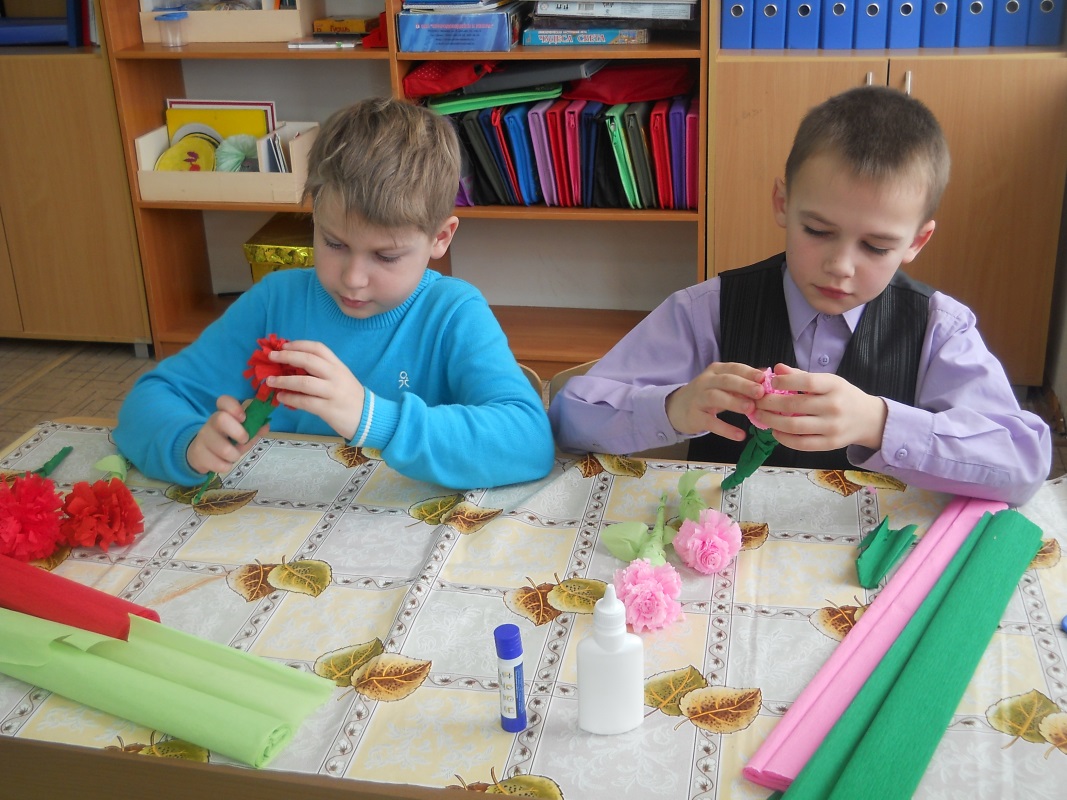 